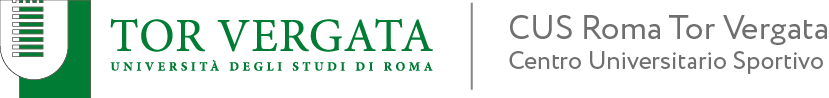 Spett.le  Direzione I - Didattica e Servizi agli Studenti Divisione 1 - Coordinamento Generale Segreterie Studenti CHECKLIST  “REGOLAMENTO SULLA DOPPIA CARRIERA DI ATLETI E STUDENTI 
DELL’UNIVERSITÀ DEGLI STUDI DI ROMA “TOR VERGATA”⬚  MODELLO DOMANDA DI ACCESSO ⬚  ALLEGATI DOCUMENTAZIONE A SUPPORTO DELLA DOMANDA⬚  DOCUMENTO IDENTITA’/PASSAPORTOSTUDENTE (NOME COGNOME)__________________MATRICOLA__________________________________Inviare il plico completo a studenteatleta@uniroma2.it MODELLO DOMANDA DI ACCESSO“REGOLAMENTO SULLA DOPPIA CARRIERA DI ATLETI E STUDENTI 
DELL’UNIVERSITÀ DEGLI STUDI DI ROMA “TOR VERGATA”Io sottoscritto ________________ nat___ a __________ il _______________ con codice fiscale ____________________ sotto la propria responsabilità e consapevole di quanto disposto dall'art. 76 del D.P.R. 28.12.2000, n. 445 e delle conseguenze di natura penale in caso di dichiarazioni mendaci DICHIARADATI GENERALI / GENERAL DATAUNIVERSITÀ / UNIVERSITYMERITI SPORTIVI / SPORTING MERITSPlace__________, date _____/_____/_________Firma / SignatureALLEGATI ATTACHMENTS(inserire documentazione a supporto della domanda) / (insert documentation to support the application)Documento d’Identità/Passaporto - Identity document / PassportCognome / Last nameNome / First nameMailCellulare / Cell phoneNazionalità / NationalityMatricola / Serial numberCorso di Laurea / Degree courseCategoria (triennale, magistrale, master, etc) Category (three-year, master's, master's, etc)Anno di immatricolazione (primo, secondo, terzo)Year of enrollment (first, second, third)Numero CFU attualmente acquisiti / CFU number Meriti sportivi di particolare rilievo agonistico nazionale ed internazionaleSporting merits of particular national and international competitive importancePrimo classificato - Campionati mondiale di Nuovo (FINA World Championships) - Settembre 2022Secondo posto - Campionati mondiale di Nuovo (FINA World Championships) - Settembre 2021…..